Утвержден и введен в действиеПостановлением Госстроя СССРот 30 декабря 1985 г. N 284ГОСУДАРСТВЕННЫЙ СТАНДАРТ СОЮЗА ССР 
ПЛИТЫ ЦЕМЕНТНО-СТРУЖЕЧНЫЕ 
ТЕХНИЧЕСКИЕ УСЛОВИЯ 
Cement-bonded wood boards. Specifications 
ГОСТ 26816-86Группа Ж35ОКП 55 3721Срок введенияс 1 июля 1986 годаРазработан Министерством лесной, целлюлозно-бумажной и деревообрабатывающей промышленности СССР;Центральным научно-исследовательским институтом строительных конструкций имени В.А. Кучеренко Госстроя СССР.Исполнители: В.И. Бухаркин (руководитель темы); М.С. Фортенко, канд. техн. наук; А.С. Фрейдин, д-р техн. наук; Н.Б. Фельдман, канд. техн. наук; И.В. Пинтус; Н.В. Шведов; В.В. Жук, канд. техн. наук; Л.М. Шамарина; Н.А. Каменская; Л.В. Гольцева; Б.Л. Кац.Внесен Министерством лесной, целлюлозно-бумажной и деревообрабатывающей промышленности СССР.Зам. министра Ф.Г. Линер.Настоящий стандарт распространяется на цементно-стружечные плиты (далее - плиты), изготовленные прессованием древесных частиц с цементным вяжущим и химическими добавками.Плиты относятся к группе трудносгораемых материалов повышенной биостойкости и предназначаются для применения в строительстве в стеновых панелях, плитах покрытий, в элементах подвесных потолков, вентиляционных коробах, при устройстве полов, а также в качестве подоконных досок, обшивок, облицовочных деталей и других строительных изделий.Стандарт не распространяется на облицованные и отделанные плиты.1. МАРКИ И РАЗМЕРЫ1.1. Плиты в зависимости от уровня физико-механических свойств подразделяются на две марки: ЦСП-1 и ЦСП-2.1.2. Размеры плит и их предельные отклонения должны соответствовать указанным в табл. 1.Таблица 1                                                                мм--------------------T------------------T--------------------------Наименование размера¦Номинальный размер¦Пред. откл. для плит марок                    ¦                  +------------T-------------                    ¦                  ¦   ЦСП-1    ¦    ЦСП-2--------------------+------------------+------------+-------------  Длина             ¦    3200, 3600    ¦  +/- 3     ¦   +/- 5  Ширина            ¦    1200, 1250    ¦            ¦  Толщина <*>       ¦      8 - 10      ¦  +/- 0,6   ¦   +/- 0,8                    ¦     12 - 16      ¦  +/- 0,8   ¦   +/- 1,0                    ¦     18 - 28      ¦  +/- 1,0   ¦   +/- 1,2                    ¦     30 - 40      ¦  +/- 1,4   ¦   +/- 1,6--------------------------------<*> Градация через 2 мм.Примечания. 1. Плиты шириной 1250 мм разрешается изготовлять на оборудовании, установленном до введения в действие настоящего стандарта. Изготовление плит других размеров по длине и ширине допускается по согласованию изготовителя с потребителем, с градацией через 25 мм, в пределах технической возможности оборудования, устанавливаемой технологическим регламентом.2. Предельные отклонения по толщине приведены для нешлифованных плит. Предельные отклонения для шлифованных плит - +/- 0,3 мм.1.3. Условное обозначение плит должно состоять из марки, размеров по длине, ширине, толщине и обозначения настоящего стандарта.Пример условного обозначения цементно-стружечной плиты марки ЦСП-1 размерами 3200 х 1200 х 8 мм:ЦСП-1 3200 х 1200 х 8 ГОСТ 26816-862. ТЕХНИЧЕСКИЕ ТРЕБОВАНИЯ2.1. Плиты должны изготовляться в соответствии с требованиями настоящего стандарта по технологическому регламенту, утвержденному в установленном порядке.2.2. Плиты должны иметь прямые углы.Разность длин диагоналей по пласти не должна превышать 0,2% длины плиты.2.3. Отклонение от плоскостности для плит марки ЦСП-1 - не более 0,8 мм, для плит марки ЦСП-2 - не более 1,0 мм.2.4. Отклонение от прямолинейности кромок плит, измеренное на отдельных отрезках длиной 1000 мм, не должно быть более 1 мм.2.5. По физико-механическим свойствам плиты должны соответствовать нормам, указанным в табл. 2.Таблица 2---------------------------------------------T--------------------           Наименование показателя           ¦Норма для плит марок                                             +---------T----------                                             ¦  ЦСП-1  ¦  ЦСП-2---------------------------------------------+---------+----------  Плотность, кг/м3                           ¦    1100 - 1400  Влажность, %                               ¦      9 +/- 3  Разбухание по толщине за 24 ч, %, не более ¦        2,0  Водопоглощение за 24 ч, %, не более        ¦       16,0  Прочность при изгибе, МПа, не менее, для   ¦         ¦толщин, мм:                                  ¦         ¦  от 8 до 16 включ.                          ¦  12,0   ¦   9,0  " 18 "  24 "                               ¦  10,0   ¦   8,0  " 26 "  40 "                               ¦   9,0   ¦   7,0  Прочность при растяжении, перпендикулярно к¦   0,4   ¦   0,35пласти плиты, МПа, не менее                  ¦         ¦  Шероховатость пласти Rz по ГОСТ 7016-82,   ¦         ¦мкм, не более, для плит:                     ¦         ¦  нешлифованных                              ¦   320   ¦   320  шлифованных                                ¦    80   ¦   100Справочные показатели физико-механических свойств плит приведены в справочном Приложении 1.2.6. Требования к качеству древесины для производства цементно-стружечных плит приведены в рекомендуемом Приложении 2.2.7. По качеству поверхности плиты должны соответствовать нормам, указанным в табл. 3.Таблица 3--------------------------T---------------------------------------   Наименование дефекта   ¦Число и размеры дефектов для плит марок                          +-------------------T-------------------                          ¦       ЦСП-1       ¦       ЦСП-2--------------------------+-------------------+-------------------  Сколы кромок и выкраши- ¦   Не допускаются свыше предельныхвание углов               ¦  отклонений по длине (ширине) плиты  Пятна, в том числе от   ¦  Не допускаются   ¦  Не допускаютсямасла, ржавчины и др.     ¦                   ¦более 1 шт. диамет-                          ¦                   ¦ром более 20 мм на                          ¦                   ¦1 м2  Вмятины                 ¦  Не допускаются   ¦  Не допускаются                          ¦более 1 шт. глуби- ¦более 3 шт. глуби-                          ¦ной более 1 мм,    ¦ной более 2 мм,                          ¦диаметром более    ¦диаметром более                          ¦10 мм на 1 м2      ¦20 мм на 1 м22.8. В плитах не допускаются расслоения по толщине, посторонние включения и механические повреждения.2.9. Требования, предъявляемые настоящим стандартом к плитам марки ЦСП-1, соответствуют высшей категории качества.3. ПРАВИЛА ПРИЕМКИ3.1. Плиты предъявляют к приемке партиями. Партией считают число плит одной марки и размеров, изготовленных по одному технологическому режиму в течение одной смены и оформленных одним документом о качестве.3.2. Испытания плит по показателям, приведенным в пп. 1.2, 2.2 - 2.5, 2.7 (за исключением прочности при растяжении перпендикулярно к пласти плиты), являются приемосдаточными. Испытания прочности плит перпендикулярно к пласти плиты являются периодическими. Периодичность испытаний - один раз в месяц, а также в случаях изменения технологического режима.3.3. Для контроля размеров и качества поверхности плит от партии отбирают 5% плит, но не менее 10 шт.Для испытаний физико-механических свойств от партии отбирают:3 плиты - при объеме партии до 500 шт.;4 плиты - при объеме партии от 500 до 1200 шт.;5 плит - при объеме партии 1200 шт. и более.3.4. Партию принимают, если:все контролируемые плиты по отклонениям от прямоугольности, прямолинейности, плоскостности и качеству поверхности соответствуют требованиям пп. 2.2 - 2.4, 2.7;отклонения значений длины, ширины и толщины не более предельных отклонений, указанных в п. 1.2;среднее арифметическое значение показателей физико-механических свойств испытанных образцов по каждой плите соответствует требованиям п. 2.5.4. МЕТОДЫ ИСПЫТАНИЙ4.1. Аппаратура и материалы4.1.1. Испытательная машина по ГОСТ 7855-84 с погрешностью измерения нагрузки не более 1%.4.1.2. Испытательное устройство для определения прочности плит при изгибе, состоящее из двух параллельных опор с цилиндрической поверхностью, которые перемещают в горизонтальной плоскости, и ножа с цилиндрической поверхностью, расположенного параллельно опорам на равном расстоянии от них. Нож через самоцентрирующее устройство (типа карданного шарнира) соединяют с неподвижным захватом, а опоры жестко соединяют с подвижным захватом испытательной машины.Длина опор и ножа - не менее 80 мм.Диаметр цилиндрической части опор и ножа должен быть равен:(30 +/- 0,5) мм - для образцов толщиной до 20 мм;(50 +/- 0,5) мм - для образцов толщиной 20 мм и более.4.1.3. Испытательное устройство для определения прочности при растяжении перпендикулярно к пласти плиты, состоящее из двух захватов для передачи растягивающего усилия образцу, связанных через самоцентрирующие устройства (типа карданного шарнира) с захватами испытательной машины (черт. 1).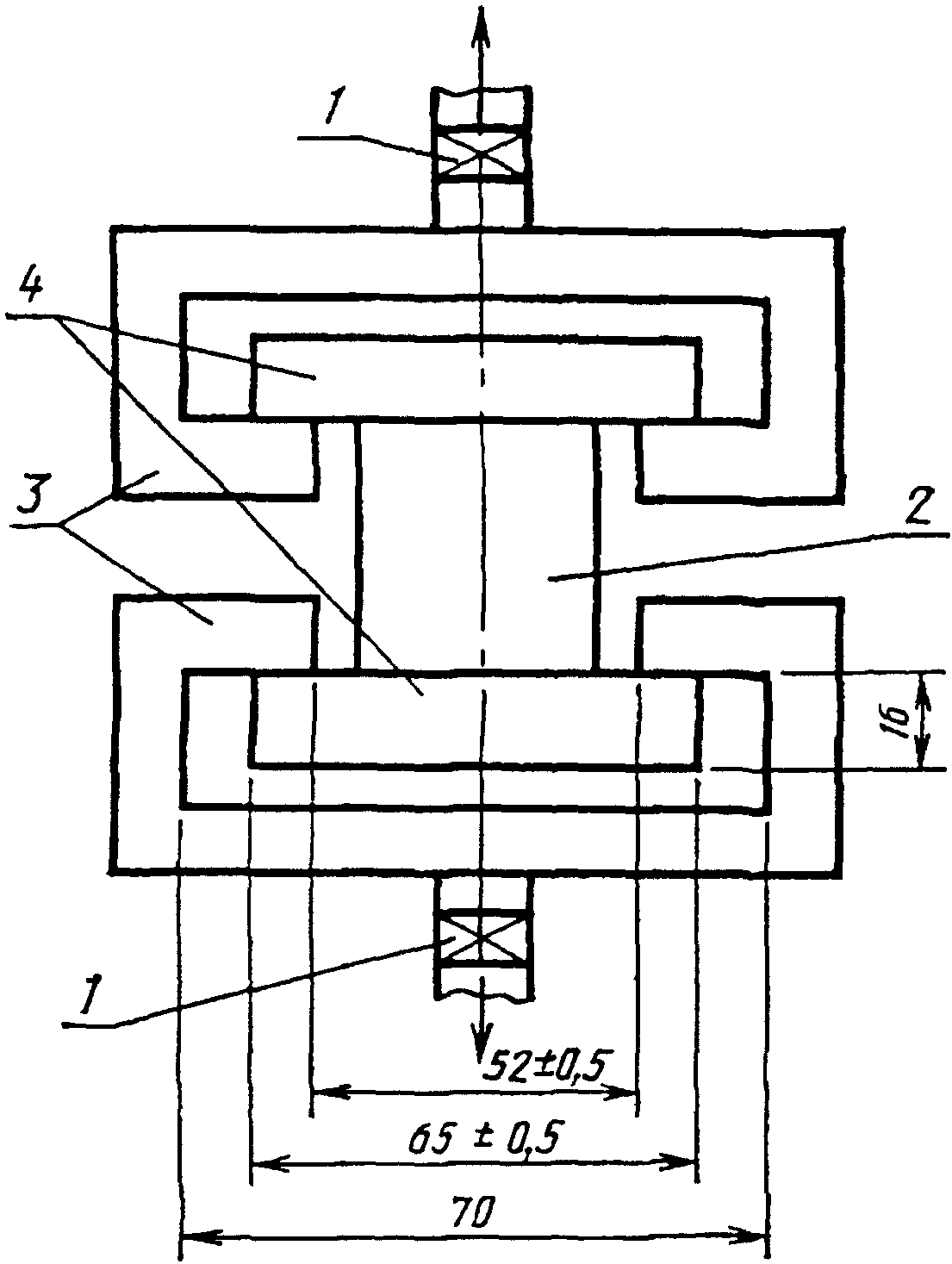 
1 - карданный шарнир; 2 - образец; 3 - захваты; 4 - колодкиЧерт. 1Допускается применение других видов захватов, обеспечивающих направление нагрузки перпендикулярно к плоскости образца.Колодки из древесины твердых пород влажностью не более 12%, металла, лигнофоля или цементно-стружечной плиты с плотностью не менее 1200 кг/м3. Размеры колодок: длина (65,0 +/- 0,5) мм, ширина (50 +/- 0,5) мм и высота не менее 16 мм. Волокна древесины должны быть параллельны длинной стороне колодок.Колодки наклеивают на пласти образца.Прочность приклейки колодок к поверхности образца должна обеспечивать разрушение по цементно-стружечной плите (образцу).4.1.4. Приспособление для определения глубины дефектов на поверхности плит, состоящее из индикатора часового типа марки ИЧ-10 по ГОСТ 577-68, закрепленного на металлической скобе с двумя плоскими опорными поверхностями.Установку шкалы индикатора в нулевое положение, соответствующее плоскости опорных поверхностей скобы, осуществляют при помощи поверочной линейки по ГОСТ 8026-75, поверочной плиты по ГОСТ 10905-75 или стеклянной пластинки по ГОСТ 1121-75.Ход штока индикатора в обе стороны от опорной плоскости должен быть не менее 3 мм.4.1.5. Весы по ГОСТ 24104-80 с погрешностью взвешивания не более 0,1 г.4.1.6. Приборы для измерения толщины образцов с ценой деления 0,01 мм: микрометр по ГОСТ 6507-78, настольный микрометр по ГОСТ 10388-81 или индикаторный толщиномер по ГОСТ 11358-74.4.1.7. Штангенциркуль по ГОСТ 166-80 с ценой деления не более 0,1 мм, набор щупов N 4 по ГОСТ 882-75.4.1.8. Измерительная металлическая линейка по ГОСТ 427-75 с ценой деления 1 мм, поверочная линейка по ГОСТ 8026-75 длиной 1000 мм.4.1.9. Измерительная металлическая рулетка по ГОСТ 7502-80 с ценой деления 1 мм.4.1.10. Сушильный шкаф, обеспечивающий поддержание температуры (103 +/- 2) °С.4.1.11. Эксикатор по ГОСТ 25336-82.4.1.12. Гигроскопическое вещество: хлористый кальций по ГОСТ 4460-77 или серная кислота по ГОСТ 4204-77 концентрацией не менее 94%.Периодичность смены гигроскопического вещества - не реже одного раза в неделю.4.1.13. Сосуд для воды с термостатом, обеспечивающим постоянную температуру (20 +/- 1) °С, и с устройством в виде решетки из проволоки, позволяющим удерживать под водой в вертикальном положении образцы для определения водопоглощения и разбухания по толщине.4.1.14. Питьевая вода по ГОСТ 2874-82.4.1.15. Фильтровальная бумага по ГОСТ 12026-76.4.2. Отбор образцов и подготовка к испытаниям4.2.1. Для испытаний физико-механических свойств из каждой отобранной плиты вырезают образцы, размеры и число которых соответствуют указанным в табл. 4.Таблица 4-----------------------T---------------T--------------------------Наименование показателя¦Число образцов,¦   Номинальные размеры                       ¦   не менее    ¦   (длина х ширина), мм-----------------------+---------------+--------------------------  Плотность            ¦       8       ¦  100 х 100  Влажность            ¦       3       ¦  50 х 50 или других раз-                       ¦               ¦меров площадью не менее                       ¦               ¦25 см2  Разбухание по толщине¦       8       ¦  100 х 100  Водопоглощение       ¦       8       ¦  100 х 100  Прочность при изгибе ¦       8       ¦  Ширина 75 длина 25 х h +                       ¦               ¦+ 50, но не более 450                       ¦               ¦(h - толщина плиты)  Прочность при растя- ¦       8       ¦  50 х 50жении перпендикулярно к¦               ¦пласти плиты           ¦               ¦4.2.2. Для отбора образцов из плиты на расстоянии 150 мм от поперечной кромки вырезают заготовку шириной 650 мм и длиной, равной ширине плиты, используемую в качестве образца для определения отклонения от плоскостности, из которого в дальнейшем вырезают полосы в зависимости от размеров образцов.Из полос вырезают образцы, равномерно расположенные по ширине плиты с минимальным расстоянием 40 мм между образцами, предназначенными для определения одного показателя (см. рекомендуемое Приложение 3).4.2.3. Образцы должны иметь прямые параллельные кромки и прямые углы.Предельное отклонение от номинальных размеров образца по длине и ширине +/- 0,5 мм.Предельные отклонения по длине образца для определения предела прочности при изгибе +/- 2 мм.На образцах не допускаются сколы кромок и выкрашивание углов, вмятины.4.2.4. Все образцы, кроме образцов для определения влажности, перед испытаниями следует выдерживать (кондиционировать) при температуре (20 +/- 2) °С и относительной влажности воздуха (65 +/- 5)% до момента достижения постоянной массы (равновесной влажности).Массу образца считают постоянной, если при двух очередных взвешиваниях, проведенных с промежутком 24 ч, разность массы не превышает 0,1%.4.2.5. За толщину образца принимают среднее арифметическое значение результатов измерения в четырех точках, расположенных по углам образца на расстоянии 25 мм от кромок.Измерения проводят микрометром или толщиномером с погрешностью не более 0,01 мм.4.3. Проведение испытаний4.3.1. Длину и ширину плиты измеряют по четырем сторонам параллельно кромкам на расстоянии от них 50 - 100 мм металлической измерительной рулеткой с погрешностью не более 1 мм. Каждый результат измерений должен соответствовать требованиям п. 1.2.За длину или ширину плиты принимают среднее арифметическое значение результатов измерений по двум сторонам.4.3.2. Длины диагоналей плиты измеряют металлической измерительной рулеткой с погрешностью не более 1 мм.Разность длин диагоналей вычисляют с точностью 1 мм.Отклонение от прямолинейности определяют металлической поверочной линейкой и набором щупов на каждой кромке плиты.Отклонение от плоскостности определяют при помощи набора щупов замером наибольшего зазора на образце размером 1200 х 650 мм, установленном на эталонной поверхности.4.3.3. Толщину плиты измеряют в шести точках, расположенных на расстоянии 50 мм от кромок: по одной в середине коротких сторон и по две на расстоянии друг от друга, равном одной трети длины плиты по длинным сторонам.Измерения проводят индикаторным толщиномером или штангенциркулем с погрешностью не более 0,1 мм. Каждый результат измерений должен соответствовать требованиям п. 1.2.За толщину плиты принимают среднее арифметическое значение результатов измерений в шести точках.4.3.4. Внешний вид плит контролируют визуально.Шероховатость контролируют сравнением с эталонами.Линейные размеры дефектов на поверхности плит измеряют металлической измерительной линейкой с погрешностью не более 1 мм.Глубину дефектов на поверхности плит измеряют с помощью приспособления (п. 4.1.4) с погрешностью не более 0,1 мм.4.3.5. Определение плотности4.3.5.1. Образцы после кондиционирования не позднее чем через 0,5 ч взвешивают с погрешностью не более 0,1 г и определяют их длину, ширину и толщину. Каждый результат измерений должен соответствовать требованиям п. 4.2.3.4.3.5.2. За длину и ширину образца принимают среднее арифметическое значение результатов измерений по двум параллельным сторонам.Измерения производят штангенциркулем с погрешностью не более 0,1 мм.4.3.5.3. Плотность образца , кг/м3, вычисляют с точностью не менее 10 кг/м3 по формуле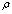 , (1)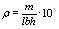 где m - масса образца, г;l - длина образца, см;b - ширина образца, см;h - толщина образца, см.4.3.6. Определение водопоглощения и разбухания по толщине4.3.6.1. Образцы после кондиционирования не позднее чем через 0,5 ч взвешивают с погрешностью не более 0,1 г и определяют их толщину по п. 4.2.5.4.3.6.2. Образцы погружают в вертикальном положении в сосуд с водой, при этом образцы не должны соприкасаться друг с другом, а также с дном и боковыми стенками сосуда.Образцы должны находиться на расстоянии (20 +/- 2) мм ниже уровня поверхности воды.Температура воды должна быть (20 +/- 1) °С. Время выдержки образцов в воде должно быть 24 ч +/- 15 мин.4.3.6.3. После выдержки образцы извлекают из воды и складывают в стопы в горизонтальном положении, прокладывая их листами фильтровальной бумаги для удаления избытка воды.На стопку образцов накладывают квадратную плиту (груз) массой (500 +/- 50) г. Через 30 с груз снимают и удаляют фильтровальную бумагу.4.3.6.4. Образцы не позднее чем через 10 мин после извлечения из воды взвешивают и определяют их толщину в соответствии с п. 4.2.5.4.3.6.5. Разбухание по толщине образца  вычисляют с точностью не менее 0,1% по формуле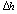 , (2)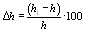 где h - толщина образца до увлажнения, мм;- толщина образца после увлажнения, мм.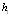 4.3.6.6. Водопоглощение образца  в процентах вычисляют с точностью не менее 0,1% по формуле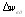 , (3)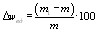 где m - масса образца до увлажнения, г;- масса образца после увлажнения, г.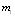 4.3.7. Определение влажности4.3.7.1. Образцы взвешивают после отбора с погрешностью не более 0,01 г, после чего помещают их в сушильный шкаф и высушивают при температуре (103 +/- 2) °С до постоянной массы.Массу образца считают постоянной, если разность между двумя последовательными взвешиваниями не превышает 0,1% массы. Первое взвешивание проводят через 4 ч, далее через 2 ч.4.3.7.2. Высушенные образцы охлаждают в эксикаторе с гигроскопическим веществом и взвешивают с той же погрешностью.4.3.7.3. Влажность образца w в процентах вычисляют с точностью не менее 0,1% по формуле, (4)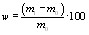 где  - масса образца до сушки, г;- масса образца после сушки, г.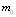 4.3.8. Определение прочности при изгибе4.3.8.1. У образцов после кондиционирования определяют ширину и толщину.Ширину образца измеряют по его поперечной оси штангенциркулем с погрешностью не более 0,1 мм.Толщину образца измеряют на середине его длины в двух точках, на расстоянии 25 мм от продольных кромок.Измерения проводят микрометром или толщиномером с погрешностью не более 0,01 мм.За толщину образца принимают среднее арифметическое значение результатов измерений в двух точках.4.3.8.2. У испытательного устройства устанавливают опоры на расстоянии, равном двадцатипятикратной номинальной толщине плиты, но не более 400 мм, с погрешностью не более +/- 1 мм.4.3.8.3. Образец укладывают на опоры так, чтобы продольная ось была перпендикулярна к опорам, а поперечная ось параллельна оси ножа (черт. 2) и производят равномерное его нагружение, фиксируя разрушающую нагрузку.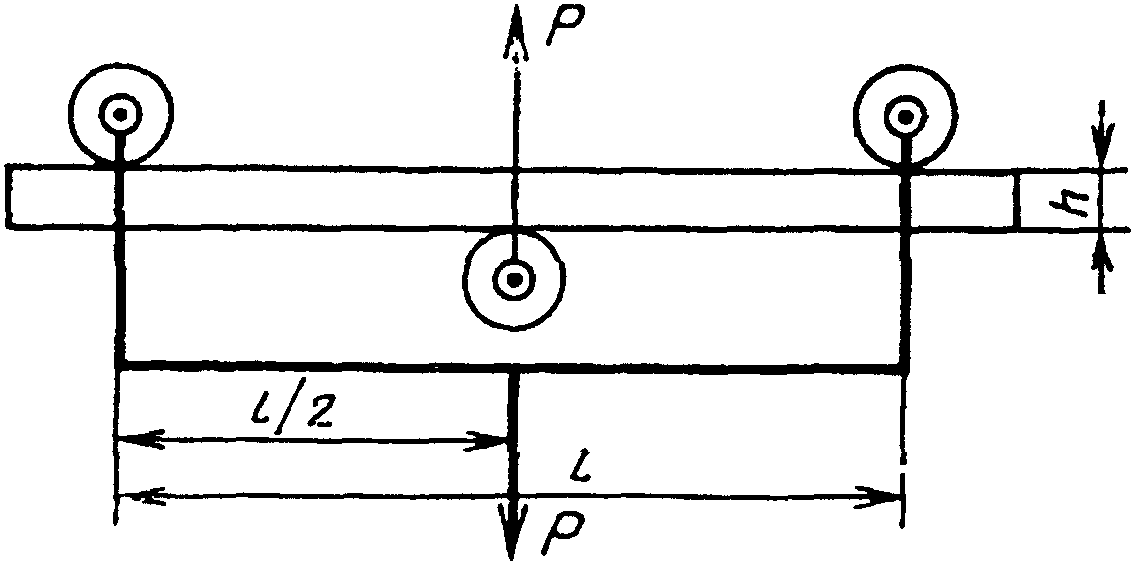 Черт. 2.Время действия равномерно возрастающей нагрузки на образец до полного его разрушения должно составлять (60 +/- 30) с.Допускается нагружать образец со скоростью перемещения ножа (10 +/- 1) мм/мин.4.3.8.4. Прочность при изгибе образца , МПа, вычисляют с точностью до 0,5 МПа по формуле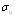 , (5)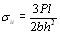 где P - разрушающая нагрузка, Н;l - расстояние между опорами испытательной машины, мм;b - ширина образца, мм;h - толщина образца, мм.4.3.9. Определение прочности при растяжении перпендикулярно к пласти плиты4.3.9.1. У образцов после кондиционирования определяют длину и ширину.Длину и ширину образца измеряют по его поперечным осям штангенциркулем с погрешностью не более 0,1 мм.4.3.9.2. Испытательный блок устанавливают в захватах на испытательной машине так, чтобы кромки образца были симметричны пазу захвата.4.3.9.3. Нагрузки на образец должны возрастать равномерно в течение (60 +/- 15) с до разрушения образца или со скоростью перемещения подвижного захвата испытательной машины, равной 10 мм/мин.4.3.9.4. Не учитывают результаты испытаний образцов, у которых расстояние от плоскости разрушения до плоскости клеевого шва составляет менее 1 мм, и проводят повторное испытание.4.3.9.5. Прочность при растяжении перпендикулярно к пласти плиты  , МПа, вычисляют с точностью до 0,01 МПа по формуле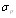 , (6)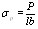 где P - разрушающая нагрузка, Н;l - длина образца, мм;b - ширина образца, мм.5. МАРКИРОВКА, ХРАНЕНИЕ И ТРАНСПОРТИРОВАНИЕ5.1. На каждую плиту наносят маркировку, содержащую марку, толщину плиты, наименование или товарный знак предприятия-изготовителя, обозначение настоящего стандарта и дату выпуска.Маркировку наносят на пласть или продольную кромку плиты.5.2. Каждая отгружаемая партия плит должна сопровождаться документом о качестве, содержащим:наименование организации, в систему которой входит предприятие-изготовитель;наименование предприятия-изготовителя, его товарный знак и адрес;марку плит и размеры;количество плит в партии;дату изготовления плит и номер партии;результаты испытаний;обозначение настоящего стандарта.5.3. Плиты должны храниться в закрытых помещениях в пачках толщиной не более 600 мм рассортированными по маркам и размерам.Пачки плит укладывают горизонтально на ровные поддоны или деревянные бруски-прокладки прямоугольного сечения шириной не менее 80 мм, толщиной не менее 60 мм и длиной, меньшей ширины плиты не более чем на 200 мм.Допустимая разность толщин прокладок, используемых для одной пачки, - 5 мм.Бруски-прокладки должны быть уложены поперек плиты с интервалами не более 600 мм. Расстояние крайних прокладок от торцов плиты должно быть не более 200 мм.Пачки плит при хранении допускается укладывать в штабеля высотой не более 4,5 м. При этом бруски-прокладки, разделяющие пачки, располагают в одних вертикальных плоскостях.5.4. Плиты перевозят в горизонтальном положении в пачках всеми видами транспорта с обязательным предохранением от атмосферных осадков, механических повреждений и деформаций в соответствии с технической документацией, согласованной с соответствующими транспортными министерствами и потребителем.5.5. При железнодорожных перевозках размещение и крепление пачек плит в транспортных средствах следует производить в соответствии с Техническими условиями погрузки и крепления грузов, утвержденными Министерством путей сообщения. Транспортирование плит должно осуществляться согласно действующим Правилам перевозки грузов. Транспортная маркировка - по ГОСТ 14192-77.5.6. При поставке на экспорт плиты маркируют, упаковывают и транспортируют в соответствии с технической документацией внешнеторговых организаций.6. ГАРАНТИИ ИЗГОТОВИТЕЛЯ6.1. Изготовитель гарантирует соответствие плит требованиям настоящего стандарта при соблюдении потребителем условий транспортирования и хранения, установленных стандартом.Гарантийный срок хранения плит - 2 года со дня изготовления.Приложение 1СправочноеСПРАВОЧНЫЕ ПОКАЗАТЕЛИ ФИЗИКО-МЕХАНИЧЕСКИХ СВОЙСТВ ПЛИТ-------------------------------T--------------T-------------------   Наименование показателя     ¦   Значение   ¦  Метод испытания                               ¦для плит марок¦                               +-------T------+                               ¦ ЦСП-1 ¦ЦСП-2 ¦-------------------------------+-------+------+-------------------  Модуль упругости при изгибе, ¦ 3500  ¦ 3000 ¦  По ГОСТ 10635-78МПа, не менее                  ¦       ¦      ¦  Твердость, МПа               ¦    45 - 65   ¦  По ГОСТ 11843-76  Ударная вязкость, Дж/м2, не  ¦     1800     ¦  По ГОСТ 11842-76менее                          ¦              ¦  Удельное сопротивление выдер-¦     4 - 7    ¦  По ГОСТ 10637-78гиванию шурупов из пласти, Н/м ¦              ¦  Удельная теплоемкость,       ¦      1,15    ¦         -кДж/(кг х °С)                  ¦              ¦  Теплопроводность, Вт/(м х °С)¦      0,26    ¦         -  Класс биостойкости           ¦       4      ¦  По ГОСТ 17612-83  Стойкость к циклическим      ¦              ¦температурно-влажностным       ¦              ¦воздействиям:                  ¦              ¦  снижение прочности при изги- ¦      30      ¦  Приложение 4 нас-бе, % (после 20 циклов темпера-¦              ¦стоящего стандартатурно-влажностных воздействий),¦              ¦не более                       ¦              ¦  разбухание по толщине (после ¦       5      ¦20 циклов температурно-влаж-   ¦              ¦ностных воздействий), %,       ¦              ¦не более                       ¦              ¦  Горючесть                    ¦  Группа труд-¦  По СТ СЭВ 2437-80                               ¦носгораемых   ¦  Морозостойкость (снижение    ¦      10      ¦  По ГОСТ 8747-83прочности при изгибе после 50  ¦              ¦циклов), %, не более           ¦              ¦Приложение 2РекомендуемоеТРЕБОВАНИЯ К КАЧЕСТВУ ДРЕВЕСИНЫ ДЛЯ ПРОИЗВОДСТВА ПЛИТВ качестве сырья для производства плит рекомендуется применение тонкомерной древесины хвойных пород по ГОСТ 9463-72 и древесины лиственных пород по ГОСТ 9462-71 не ниже 3-го сорта.Смешение пород не рекомендуется.Содержание гнили и коры в общей массе древесины определяется технологическим регламентом.Приложение 3РекомендуемоеСХЕМА ОТБОРА ОБРАЗЦОВ ИЗ ПЛИТЫ ДЛЯ ПРИЕМОСДАТОЧНЫХ И ПЕРИОДИЧЕСКИХ ИСПЫТАНИЙ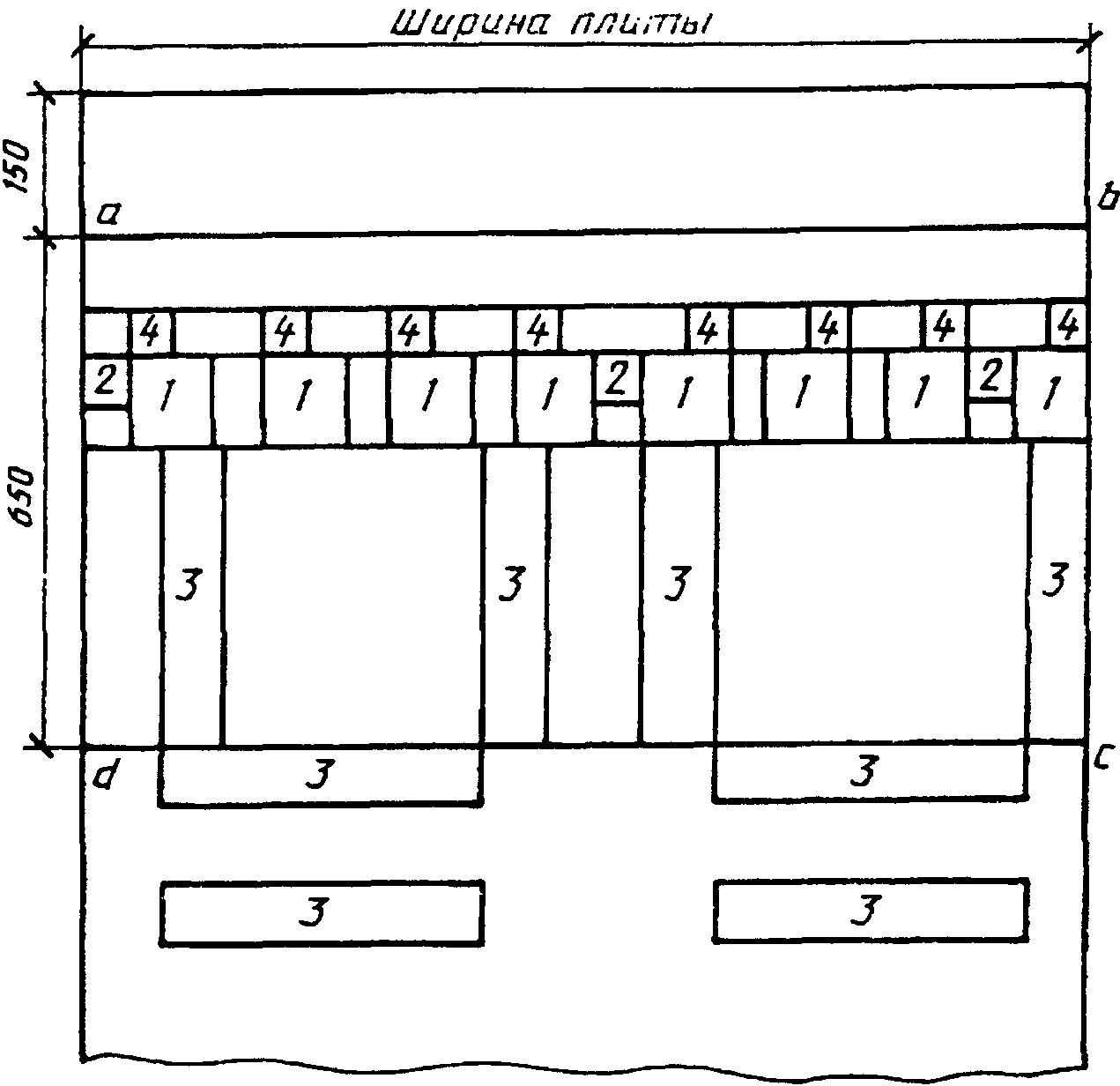 1 - образцы для определения плотности, разбухания по толщине за 24 ч и водопоглощения; 2 - образцы для определения влажности; 3 - образцы для определения предела прочности при изгибе; 4 - образцы для определения прочности при растяжении перпендикулярно к пласти плиты; аbсd - образец для определения отклонения от плоскостностиПриложение 4СправочноеМЕТОД ОПРЕДЕЛЕНИЯ СТОЙКОСТИ К ЦИКЛИЧЕСКИМ ТЕМПЕРАТУРНО-ВЛАЖНОСТНЫМ ВОЗДЕЙСТВИЯМОдин цикл температурно-влажностных воздействий на образцы включает в себя следующие операции:образцы помещают на 18 ч в сосуд с водой, имеющей температуру (20 +/- 1) °С, таким образом, чтобы они были покрыты водой на 2 - 3 см;извлеченные из воды образцы помещают в сушильный шкаф, где их просушивают при температуре (60 +/- 5) °С с вентиляцией в течение 6 ч.После 20 циклов перед испытаниями образцы кондиционируют в нормальных температурно-влажностных условиях до достижения исходной влажности (9 +/- 3)%.